السيرة الذاتية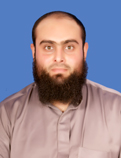 1-  المعلومات الشخصية :الاسم : علي بن سلطان بن حامد بن غريب الجلابنة .الجنسية  ومكان وتاريخ الولادة : أردني  ،  اربد  ،   26 – 6 – 1985 م .الحالة الاجتماعية : متزوج .العنوان : الأردن– اربد – الحي الشرقي – نهاية شارع الثلاثين – قرب مسجد هاشم بيبرس –  بجانب مكتبة الأديب . البريد الإلكتروني : aboanas1985s@gmail.comرقم الهاتف : 009627882393642- المؤهلات العلمية :- بكالوريوس في الشريعة الإسلامية ، في كلية الشريعة والدراسات الإسلامية – جامعة اليرموك ، تخصص فقه وأصوله ، بمعدل(83) بتقدير جيد جدا ، وسنة التخرج 2006- 2007 م .- ماجستير في الشريعة الإسلامية ، في كلية الشريعة والدراسات الإسلامية – جامعة اليرموك ، تخصص فقه وأصوله ، بمعدل(80.1) بتقدير جيد جدا ، وسنة التخرج 2011 م .- دبلوم الفرقان ، في معهد الصراط للعلوم الشرعية والتنموية – على شبكة الإنترنت ، تخصص شرعي ، بمعدل (84) ، بتقدير جيد جدا مرتفع ، وسنة التخرج 4-7-2011م .- رخصة قيادة الحاسوب الدولية (ICDL  ) ، في  15-8-2007م3- الإجازات الشرعية ، والشهادات الحاصل عليها :- شهادة إجازة علمية من معهد آفاق التيسير الإلكتروني لتعليم العلوم الشرعية – في الدورة العلمية الأولى.- شهادة إجازة علمية من معهد آفاق التيسير الإلكتروني لتعليم العلوم الشرعية – في الدورة العلمية الثانية.- شهادة حضور من المكتب التعاوني للدعوة والإرشاد وتوعية الجاليات في جنوب جدة ، من عام 1429هـ ، لحضور الدورة العلمية الصيفية في مجموعة من المتون العلمية  .- شهادة حضور من المكتب التعاوني للدعوة والإرشاد وتوعية الجاليات في جنوب جدة ، من عام 1429هـ ، لحضور دورة المواريث المكثفة  .- شهادة حضور من دورة الإمام ابن تيمية للتأصيل في العلوم والتدرج في الفنون ، من عام 1433هـ ، لحضور الدورة العلمية المكثفة في العقيدة والمصطلح  .- شهادة تقدير لاجتياز الثلث الأول من كتاب التوحيد ، من عام 1432هـ ، على فضيلة الشيخ إحسان محمد عايش العتيبي .- شهادة حضور من وزارة الأوقاف والشؤون والمقدسات الإسلامية – الأردن  ، من عام 1429هـ ، لحضور الدورة العلمية في تجويد القرآن ( المستوى الثاني التكميلي )  .- إجازاتٌ بكلٍّ من الكتب الستة ( البخاري ومسلم والترمذي وأبي داود والنسائي وابن ماجه ) وموطأ الإمام مالك ، وكتاب الأذكار ورياض الصالحين  والتبيان للإمام النووي ، ومتن الجزرية وتحفة الأطفال في التجويد ، وغيرها من فضيلة الشيخ المقرئ : توفيق إبراهيم ضمرة .- إجازة قراءة وإقراء للقرآن الكريم بالقراءات السبع المتواترة برواياتها الأربع عشرة ( من طرق الطيبة والتيسير ) ، من فضيلة الشيخ المقرئ توفيق إبراهيم ضمرة .- إجازة قراءة وإقراء للقرآن الكريم برواية حفص عن الإمام عاصم بن أبي النجود ، من فضيلة الشيخ : معاذ خفاجة حفظه الله تعالى .- إجازة قراءة وإقراء للقرآن الكريم برواية شعبة عن الإمام عاصم بن أبي النجود ، من فضيلة الشيخ : هيثم ربحي معروف حفظه الله تعالى .- إجازة قراءة وإقراء للقرآن الكريم برواية ورش عن الإمام نافع المدني ، من فضيلة الشيخ : أيمن موسى ذيابات  حفظه الله تعالى .- إجازة قراءة وإقراء للقرآن الكريم برواية شعبة عن الإمام عاصم ، من طريق التيسير ، من فضيلة الشيخ : حسين مصطفى حسين  حفظه الله تعالى .- إجازة قراءة وإقراء للقرآن الكريم برواية قالون عن الإمام نافع المدني، من طريق الشاطبية ، من فضيلة الشيخ : إبراهيم انتداهد حفظه الله تعالى .- إجازاتٌ بكلٍّ من كتب السنة الأربعة ( الترمذي وأبي داود والنسائي وابن ماجه ) والأربعين النووية ، على فضيلة الشيخين : عبد الوكيل الهاشمي ، والشيخ  غلام الله رحمتي كاكري .- إجازة سماع وقراءة بكل من ( الشمائل المحمدية للإمام الترمذي ، والأربعون النووية ) على الشيخ نادر العنبتاوي حفظه الله تعالى .- إجازة خاصة بكل من صحيح الإمام مسلم ، وموطأ الإمام مالك ، على فضيلة الشيخ: حامد أكرم البخاري حفظه الله تعالى .- إجازات أخرى مرفقة . منها خاصة ، وأخرى عامة ، من عدة علماء ، ولله الحمد والمنة .4- الدورات التدريبية :- دورة (EP) للتأهيل التربوي ، من وكالة الغوث الدولية في الأردن  - وهي بمثابة الدبلوم العالي في التربية - .	5- اللجان المشارك فيها :- عضو في لجنة الاختبارات للتلاوة والتجويد التابعة لوكالة الغوث الدولية ، سابقا  .- عضو في مجلس الرعاية والتطوير لمسجد هاشم بيبرس – اربد ، سابقا .6- الخبرات العلمية :- مدرس لمادة التربية الإسلامية ، ومادة التلاوة والتجويد في مدارس وكالة الغوث الدولية لمدة أربعة سنوات .- مدرس لحلقات التلاوة والتجويد في بعض المساجد .- مدرس ومنسق برامج في (معهد الإمام البخاري رحمه الله تعالى ) التابع لجمعية رحماء بينهم في الأردن – المفرق ، لتدريس الإخوة السوريين ، لمدة تقرب من الثلاث سنوات .7- المؤتمرات العلمية:- المؤتمر الدولي الأول للمخطوطات والوثائق التاريخية – ماليزيا- 2016م، جامعة اليوسيم، وكان بحثي بعنوان: أثر تحقيق المخطوطات في إعادة أمجاد الأمة، وقد حصلت على شهادة تميز بهذا البحث إضافة لشهادة الكتابة في هذا المؤتمر العظيم، ولله الحمد والمنة.